РОССИЙСКАЯ ФЕДЕРАЦИЯУПРАВЛЕНИЕ ОБРАЗОВАНИЯ, СПОРТА И ФИЗИЧЕСКОЙ КУЛЬТУРЫ АДМИНИСТРАЦИИ ГОРОДА ОРЛАМУНИЦИПАЛЬНОЕ БЮДЖЕТНОЕ ОБШЕОБРАЗОВАТЕЛЬНОЕ УЧРЕЖДЕНИЕ-ШКОЛА №35 имени А.Г. ПЕРЕЛЫГИНА ГОРОДА ОРЛА302012 г. Орел, ул. Абрамова и Соколова, д.76 тел.54-48-35, 55-00-23РАБОЧАЯ ПРОГРАММАпо предмету«Технология»68 часов5-е классыПрограмму составили: Бочкова Кристина Владимировна, учитель технологии                                         Ужаринский Юрий Анатольевич, высшая квалификационная категорияОрел, 2023 годПОЯСНИТЕЛЬНАЯ ЗАПИСКАРабочая программа по учебному предмету «Технология» (предметная область «Технология») (далее соответственно – программа по технологии, технология) включает пояснительную записку, содержание обучения, планируемые результаты освоения программы по технологии, тематическое планирование. Программа по технологии интегрирует знания по разным учебным предметам и является одним из базовых для формирования у обучающихся функциональной грамотности, технико-технологического, проектного, креативного и критического мышления на основе практико-ориентированного обучения и системно-деятельностного подхода в реализации содержания. Программа по технологии знакомит обучающихся с различными технологиями, в том числе материальными, информационными, коммуникационными, когнитивными, социальными. В рамках освоения программы по технологии происходит приобретение базовых навыков работы с современным технологичным оборудованием, освоение современных технологий, знакомство с миром профессий, самоопределение и ориентация обучающихся в сферах трудовой деятельности. Программа по технологии раскрывает содержание, адекватно отражающее смену жизненных реалий и формирование пространства профессиональной ориентации и самоопределения личности. Программа по технологии конкретизирует содержание, предметные, метапредметные и личностные результаты. Стратегическими документами, определяющими направление модернизации содержания и методов обучения, являются ФГОС ООО и Концепция преподавания предметной области «Технология». Основной целью освоения технологии является формирование технологической грамотности, глобальных компетенций, творческого мышления. Задачами курса технологии являются: - овладение знаниями, умениями и опытом деятельности в предметной области «Технология»; - овладение трудовыми умениями и необходимыми технологическими знаниями по преобразованию материи, энергии и информации в соответствии с поставленными целями, исходя из экономических, социальных, экологических, эстетических критериев, а также критериев личной и общественной безопасности; - формирование у обучающихся культуры проектной и исследовательской деятельности, готовности к предложению и осуществлению новых технологических решений; - формирование у обучающихся навыка использования в трудовой деятельности цифровых инструментов и программных сервисов, когнитивных инструментов и технологий; - развитие умений оценивать свои профессиональные интересы и склонности в плане подготовки к будущей профессиональной деятельности, владение методиками оценки своих профессиональных предпочтений. Технологическое образование обучающихся носит интегративный характер и строится на неразрывной взаимосвязи с трудовым процессом, создаёт возможность применения научно-теоретических знаний в преобразовательной продуктивной деятельности, включения обучающихся в реальные трудовые отношения в процессе созидательной деятельности, воспитания культуры личности во всех её проявлениях (культуры труда, эстетической, правовой, экологической, технологической и других ее проявлениях), самостоятельности, инициативности, предприимчивости, развитии компетенций, позволяющих обучающимся осваивать новые виды труда и готовности принимать нестандартные решения. Основной методический принцип программы по технологии: освоение сущности и структуры технологии неразрывно связано с освоением процесса познания – построения и анализа разнообразных моделей. Программа по технологии построена по модульному принципу. Модульная программа по технологии – это система логически завершённых блоков (модулей) учебного материала, позволяющих достигнуть конкретных образовательных результатов, предусматривающая разные образовательные траектории её реализации. Модульная программа включает инвариантные (обязательные) модули.Содержание курсаИнвариантные модули программы по технологии Модуль «Производство и технологии» Модуль «Производство и технологии» является общим по отношению к другим модулям. Основные технологические понятия раскрываются в модуле в системном виде, что позволяет осваивать их на практике в рамках других инвариантных и вариативных модулей. Особенностью современной техносферы является распространение технологического подхода на когнитивную область. Объектом технологий становятся фундаментальные составляющие цифрового социума: данные, информация, знание. Трансформация данных в информацию и информации в знание в условиях появления феномена «больших данных» является одной из значимых и востребованных в профессиональной сфере технологий. Освоение содержания модуля осуществляется на протяжении всего курса технологии на уровне основного общего образования. Содержание модуля построено на основе последовательного знакомства обучающихся с технологическими процессами, техническими системами, материалами, производством и профессиональной деятельностью. Модуль «Технологии обработки материалов и пищевых продуктов» В модуле на конкретных примерах представлено освоение технологий обработки материалов по единой схеме: историко-культурное значение материала, экспериментальное изучение свойств материала, знакомство с инструментами, технологиями обработки, организация рабочего места, правила безопасного использования инструментов и приспособлений, экологические последствия использования материалов и применения технологий, а также характеризуются профессии, непосредственно связанные с получением и обработкой данных материалов. Изучение материалов и технологий предполагается в процессе выполнения учебного проекта, результатом которого будет продукт-изделие, изготовленный обучающимися. Модуль может быть представлен как проектный цикл по освоению технологии обработки материалов. Модуль «Компьютерная графика. Черчение» В рамках данного модуля обучающиеся знакомятся с основными видами и областями применения графической информации, с различными типами графических изображений и их элементами, учатся применять чертёжные инструменты, читать и выполнять чертежи на бумажном носителе с соблюдением основных правил, знакомятся с инструментами и условными графическими обозначениями графических редакторов, учатся создавать с их помощью тексты и рисунки, знакомятся с видами конструкторской документации и графических моделей, овладевают навыками чтения, выполнения и оформления сборочных чертежей, ручными и автоматизированными способами подготовки чертежей, эскизов и технических рисунков деталей, осуществления расчётов по чертежам. Приобретаемые в модуле знания и умения необходимы для создания и освоения новых технологий, а также продуктов техносферы, и направлены на решение задачи укрепления кадрового потенциала российского производства. Содержание модуля «Компьютерная графика. Черчение» может быть представлено, в том числе, и отдельными темами или блоками в других модулях. Ориентиром в данном случае будут планируемые предметные результаты за год обучения. Модуль «Робототехника» В модуле наиболее полно реализуется идея конвергенции материальных и информационных технологий. Значимость данного модуля заключается в том, что при его освоении формируются навыки работы с когнитивной составляющей (действиями, операциями и этапами). Модуль «Робототехника» позволяет в процессе конструирования, создания действующих моделей роботов интегрировать знания о технике и технических устройствах, электронике, программировании, фундаментальные знания, полученные в рамках учебных предметов, а также дополнительного образования и самообразования.ПЛАНИРУЕМЫЕ РЕЗУЛЬТАТЫ ОСВОЕНИЯ КУРСА ВНЕУРОЧНОЙ ДЕЯТЕЛЬНОСТИИзучение технологии на уровне основного общего образования направлено на достижение обучающимися личностных, метапредметных и предметных результатов освоения содержания учебного предмета. Личностные результаты В результате изучения технологии на уровне основного общего образования у обучающегося будут сформированы следующие личностные результаты в части: 1) патриотического воспитания: проявление интереса к истории и современному состоянию российской науки и технологии; ценностное отношение к достижениям российских инженеров и учёных; 2) гражданского и духовно-нравственного воспитания: готовность к активному участию в обсуждении общественно значимых и этических проблем, связанных с современными технологиями, в особенности технологиями четвёртой промышленной революции; осознание важности морально-этических принципов в деятельности, связанной с реализацией технологий; освоение социальных норм и правил поведения, роли и формы социальной жизни в группах и сообществах, включая взрослые и социальные сообщества; 3) эстетического воспитания: восприятие эстетических качеств предметов труда; умение создавать эстетически значимые изделия из различных материалов; понимание ценности отечественного и мирового искусства, народных традиций и народного творчества в декоративно-прикладном искусстве; осознание роли художественной культуры как средства коммуникации и самовыражения в современном обществе; 4) ценности научного познания и практической деятельности: осознание ценности науки как фундамента технологий; развитие интереса к исследовательской деятельности, реализации на практике достижений науки; 5) формирования культуры здоровья и эмоционального благополучия: осознание ценности безопасного образа жизни в современном технологическом мире, важности правил безопасной работы с инструментами; умение распознавать информационные угрозы и осуществлять защиту личности от этих угроз; 6) трудового воспитания: уважение к труду, трудящимся, результатам труда (своего и других людей); ориентация на трудовую деятельность, получение профессии, личностное самовыражение в продуктивном, нравственно достойном труде в российском обществе; готовность к активному участию в решении возникающих практических трудовых дел, задач технологической и социальной направленности, способность инициировать, планировать и самостоятельно выполнять такого рода деятельность; умение ориентироваться в мире современных профессий; умение осознанно выбирать индивидуальную траекторию развития с учётом личных и общественных интересов, потребностей; ориентация на достижение выдающихся результатов в профессиональной деятельности;7) экологического воспитания: воспитание бережного отношения к окружающей среде, понимание необходимости соблюдения баланса между природой и техносферой; осознание пределов преобразовательной деятельности человека. Метапредметные результаты В результате изучения технологии на уровне основного общего образования у обучающегося будут сформированы универсальные познавательные учебные действия, универсальные регулятивные учебные действия, универсальные коммуникативные учебные действия. Универсальные познавательные учебные действия Базовые логические действия: выявлять и характеризовать существенные признаки природных и рукотворных объектов; устанавливать существенный признак классификации, основание для обобщения и сравнения; выявлять закономерности и противоречия в рассматриваемых фактах, данных и наблюдениях, относящихся к внешнему миру; выявлять причинно-следственные связи при изучении природных явлений и процессов, а также процессов, происходящих в техносфере; самостоятельно выбирать способ решения поставленной задачи, используя для этого необходимые материалы, инструменты и технологии. Базовые исследовательские действия: использовать вопросы как исследовательский инструмент познания; формировать запросы к информационной системе с целью получения необходимой информации; оценивать полноту, достоверность и актуальность полученной информации; опытным путём изучать свойства различных материалов; овладевать навыками измерения величин с помощью измерительных инструментов, оценивать погрешность измерения, уметь осуществлять арифметические действия с приближёнными величинами; строить и оценивать модели объектов, явлений и процессов; уметь создавать, применять и преобразовывать знаки и символы, модели и схемы для решения учебных и познавательных задач; уметь оценивать правильность выполнения учебной задачи, собственные возможности её решения; прогнозировать поведение технической системы, в том числе с учётом синергетических эффектов. Работа с информацией: выбирать форму представления информации в зависимости от поставленной задачи; понимать различие между данными, информацией и знаниями; владеть начальными навыками работы с «большими данными»; владеть технологией трансформации данных в информацию, информации в знания. Регулятивные универсальные учебные действия Самоорганизация: уметь самостоятельно определять цели и планировать пути их достижения, в том числе альтернативные, осознанно выбирать наиболее эффективные способы решения учебных и познавательных задач; уметь соотносить свои действия с планируемыми результатами, осуществлять контроль своей деятельности в процессе достижения результата, определять способы действий в рамках предложенных условий и требований, корректировать свои действия в соответствии с изменяющейся ситуацией; делать выбор и брать ответственность за решение. Самоконтроль (рефлексия): давать адекватную оценку ситуации и предлагать план её изменения; объяснять причины достижения (недостижения) результатов преобразовательной деятельности; вносить необходимые коррективы в деятельность по решению задачи или по осуществлению проекта; оценивать соответствие результата цели и условиям и при необходимости корректировать цель и процесс её достижения. Умения принятия себя и других: признавать своё право на ошибку при решении задач или при реализации проекта, такое же право другого на подобные ошибки.Коммуникативные универсальные учебные действия У обучающегося будут сформированы умения общения как часть коммуникативных универсальных учебных действий: в ходе обсуждения учебного материала, планирования и осуществления учебного проекта; в рамках публичного представления результатов проектной деятельности; в ходе совместного решения задачи с использованием облачных сервисов; в ходе общения с представителями других культур, в частности в социальных сетях. Совместная деятельность: понимать и использовать преимущества командной работы при реализации учебного проекта; понимать необходимость выработки знаково-символических средств как необходимого условия успешной проектной деятельности; уметь адекватно интерпретировать высказывания собеседника – участника совместной деятельности; владеть навыками отстаивания своей точки зрения, используя при этом законы логики; уметь распознавать некорректную аргументацию. Предметные результаты Для всех модулей обязательные предметные результаты:  организовывать рабочее место в соответствии с изучаемой технологией;  соблюдать правила безопасного использования ручных и электрифицированных инструментов и оборудования;  грамотно и осознанно выполнять технологические операции в соответствии с изучаемой технологией. Предметные результаты освоения содержания модуля «Производство и технологии» К концу обучения в 5 классе: называть и характеризовать технологии; называть и характеризовать потребности человека; называть и характеризовать естественные (природные) и искусственные материалы; сравнивать и анализировать свойства материалов; классифицировать технику, описывать назначение техники; объяснять понятия «техника», «машина», «механизм», характеризовать простые механизмы и узнавать их в конструкциях и разнообразных моделях окружающего предметного мира; характеризовать предметы труда в различных видах материального производства; использовать метод мозгового штурма, метод интеллект-карт, метод фокальных объектов и другие методы; использовать метод учебного проектирования, выполнять учебные проекты; назвать и характеризовать профессии.Предметные результаты освоения содержания модуля «Технологии обработки материалов и пищевых продуктов» К концу обучения в 5 классе: самостоятельно выполнять учебные проекты в соответствии с этапами проектной деятельности; выбирать идею творческого проекта, выявлять потребность в изготовлении продукта на основе анализа информационных источников различных видов и реализовывать её в проектной деятельности; создавать, применять и преобразовывать знаки и символы, модели и схемы; использовать средства и инструменты информационно-коммуникационных технологий для решения прикладных учебно-познавательных задач; называть и характеризовать виды бумаги, её свойства, получение и применение; называть народные промыслы по обработке древесины; характеризовать свойства конструкционных материалов; выбирать материалы для изготовления изделий с учётом их свойств, технологий обработки, инструментов и приспособлений; называть и характеризовать виды древесины, пиломатериалов; выполнять простые ручные операции (разметка, распиливание, строгание, сверление) по обработке изделий из древесины с учётом её свойств, применять в работе столярные инструменты и приспособления; исследовать, анализировать и сравнивать свойства древесины разных пород деревьев; знать и называть пищевую ценность яиц, круп, овощей; приводить примеры обработки пищевых продуктов, позволяющие максимально сохранять их пищевую ценность; называть и выполнять технологии первичной обработки овощей, круп; называть и выполнять технологии приготовления блюд из яиц, овощей, круп; называть виды планировки кухни; способы рационального размещения мебели; называть и характеризовать текстильные материалы, классифицировать их, описывать основные этапы производства; анализировать и сравнивать свойства текстильных материалов; выбирать материалы, инструменты и оборудование для выполнения швейных работ; использовать ручные инструменты для выполнения швейных работ; подготавливать швейную машину к работе с учётом безопасных правил её эксплуатации, выполнять простые операции машинной обработки (машинные строчки); выполнять последовательность изготовления швейных изделий, осуществлять контроль качества; характеризовать группы профессий, описывать тенденции их развития, объяснять социальное значение групп профессий.Предметные результаты освоения содержания модуля «Робототехника» К концу обучения в 5 классе: классифицировать и характеризовать роботов по видам и назначению; знать основные законы робототехники; называть и характеризовать назначение деталей робототехнического конструктора; характеризовать составные части роботов, датчики в современных робототехнических системах; получить опыт моделирования машин и механизмов с помощью робототехнического конструктора; применять навыки моделирования машин и механизмов с помощью робототехнического конструктора; владеть навыками индивидуальной и коллективной деятельности, направленной на создание робототехнического продукта.Предметные результаты освоения содержания модуля «Компьютерная графика. Черчение» К концу обучения в 5 классе: называть виды и области применения графической информации; называть типы графических изображений (рисунок, диаграмма, графики, графы, эскиз, технический рисунок, чертёж, схема, карта, пиктограмма и другие); называть основные элементы графических изображений (точка, линия, контур, буквы и цифры, условные знаки); называть и применять чертёжные инструменты; читать и выполнять чертежи на листе А4 (рамка, основная надпись, масштаб, виды, нанесение размеров).ТЕМАТИЧЕСКОЕ ПЛАНИРОВАНИЕПОУРОЧНОЕ ПЛАНИРОВАНИЕ Рассмотрена на ПОфизкультурно-эстетического циклаРуководитель ПО___________   /И.Е. Трофимова/протокол № 1от «24» августа 2023г.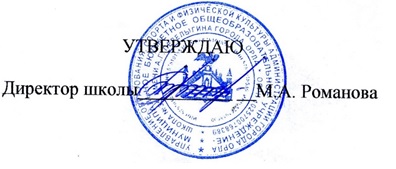 Приказ № 68/3-Д «25» августа 2023г.Приказ № 68/3-Д «25» августа 2023г.№п/пНаименование разделов и тем программыКоличество часовКоличество часовКоличество часовЭлектронные (цифровые) образовательные ресурсы№п/пНаименование разделов и тем программыВсегоКонтрольные работыПрактические работыЭлектронные (цифровые) образовательные ресурсы1. Модуль «Производство и технологии». 8ч.1. Модуль «Производство и технологии». 8ч.1. Модуль «Производство и технологии». 8ч.1. Модуль «Производство и технологии». 8ч.1. Модуль «Производство и технологии». 8ч.1. Модуль «Производство и технологии». 8ч.1.1Технологии вокруг нас.200Цифровые образовательные ресурсы.1.2Материалы и сырье в трудовой деятельности человека.400Цифровые образовательные ресурсы.1.3Проектирование и проекты.210Цифровые образовательные ресурсы.Итого по модулюИтого по модулю82 Модуль «Компьютерная графика. Черчение». 8ч.2 Модуль «Компьютерная графика. Черчение». 8ч.2 Модуль «Компьютерная графика. Черчение». 8ч.2 Модуль «Компьютерная графика. Черчение». 8ч.2 Модуль «Компьютерная графика. Черчение». 8ч.2 Модуль «Компьютерная графика. Черчение». 8ч.2.1Введение в графику и черчение.400Цифровые образовательные ресурсы.2.2Основные элементы графических изображений и их построение.401Цифровые образовательные ресурсы.Итого по модулюИтого по модулю8003 Модуль «Технологии обработки материалов и пищевых продуктов». 32ч.3 Модуль «Технологии обработки материалов и пищевых продуктов». 32ч.3 Модуль «Технологии обработки материалов и пищевых продуктов». 32ч.3 Модуль «Технологии обработки материалов и пищевых продуктов». 32ч.3.1Технологии обработки конструкционных материалов. Технология, ее основные составляющие. Бумага и её свойства.200Цифровые образовательные ресурсы.3.2Конструкционные материалы и их свойства.200Цифровые образовательные ресурсы.3.3Технологии ручной обработки древесины. Виды и характеристики электрифицированного инструмента для обработки древесины.200Цифровые образовательные ресурсы.3.4Приемы тонирования и лакирования изделий из древесины. Декорирование древесины.200Цифровые образовательные ресурсы.3.5Качество изделия. Подходы к оценке качества изделия из древесины. Мир профессий.410Цифровые образовательные ресурсы.3.6Технологии обработки пищевых продуктов.201Цифровые образовательные ресурсы.3.7Технологии обработки текстильных материалов.300Цифровые образовательные ресурсы.3.8Швейная машина как основное технологическое оборудование для изготовления швейных изделий.500Цифровые образовательные ресурсы.3.9Конструирование швейных изделий. Чертёж и изготовление выкроек швейного изделия.400Цифровые образовательные ресурсы.3.10Технологические операции по пошиву изделия. Оценка качества швейного изделия.610Цифровые образовательные ресурсы.Итого по модулюИтого по модулю324 Модуль «Робототехника». 20ч.4 Модуль «Робототехника». 20ч.4 Модуль «Робототехника». 20ч.4 Модуль «Робототехника». 20ч.4 Модуль «Робототехника». 20ч.4 Модуль «Робототехника». 20ч.4.1Введение в робототехнику. Робототехнический конструктор.200Цифровые образовательные ресурсы.4.2Конструирование: подвижные и неподвижные соединения, механическая передача.200Цифровые образовательные ресурсы.4.3Электронные устройства: двигатель и контроллер, назначение, устройство и функции.200Цифровые образовательные ресурсы.4.4Программирование робота.200Цифровые образовательные ресурсы.4.5Датчики, их функции и принцип работы.401Цифровые образовательные ресурсы.4.6Основы проектной деятельности.810Цифровые образовательные ресурсы.Итого по модулюИтого по модулю20Общее количество часов в программе Общее количество часов в программе 68№п/пТема разделаТема урокаЧасыЧасыДата изученияДата изученияДата изученияЭлектронные образовательные ресурсы№п/пТема разделаТема урокапр.к/р.всегоплановаяфактическаяЭлектронные образовательные ресурсы1.1.«Производство и технологии».Потребности человека и технологии.00105.09.23Цифровые образовательные ресурсы2.1.1 Технологии вокруг нас.Практическая работа «Изучение свойств вещей.00105.09.23Цифровые образовательные ресурсы3.1.2 Материалы и сырье в трудовой деятельности человека.Материалы и сырье. Свойства материалов.00112.09.23Цифровые образовательные ресурсы4.1.2 Материалы и сырье в трудовой деятельности человека.Практическая работа «Выбор материалов на основе анализа его свойства».00112.09.23Цифровые образовательные ресурсы5.1.2 Материалы и сырье в трудовой деятельности человека.Производство и техника. Материальные технологии.00119.09.23Цифровые образовательные ресурсы6.1.2 Материалы и сырье в трудовой деятельности человека.Практическая работа «Анализ технологических операций».00119.09.23Цифровые образовательные ресурсы7.1.3 Проектирование и проекты.Когнитивные технологии. Проектирование и проекты.10103.10.23Цифровые образовательные ресурсы8.1.3 Проектирование и проекты.Мини-проект «Разработка паспорта учебного проекта».01103.10.23Цифровые образовательные ресурсы9.2. «Компьютерная графика. Черчение».Основы графической грамоты.00110.10.23Цифровые образовательные ресурсы10.2.1 Введение в графику и черчение.Практическая работа «Чтение графических изображений». 00110.10.23Цифровые образовательные ресурсы11.2.1 Введение в графику и черчение.Графические изображения.00117.10.23Цифровые образовательные ресурсы12.2.1 Введение в графику и черчение.Практическая работа «Выполнение эскиза изделия».00017.10.23Цифровые образовательные ресурсы13.2.2 Основные элементы графических изображений и их построение.Основные элементы графических  изображений.00124.10.23Цифровые образовательные ресурсы14.2.2 Основные элементы графических изображений и их построение.Практическая работа «Выполнение чертёжного шрифта».00124.10.23Цифровые образовательные ресурсы15.2.2 Основные элементы графических изображений и их построение.Правила построения чертежей.00107.11.23Цифровые образовательные ресурсы16.2.2 Основные элементы графических изображений и их построение.Практическая работа «Выполнение чертежа плоской детали (изделия)».10107.11.23Цифровые образовательные ресурсы17.3. «Технологии обработки материалов и пищевых продуктов».Технология, ее основные составляющие.  Бумага и её свойства.00114.11.23Цифровые образовательные ресурсы18.3.1 Технологии обработки конструкционных материалов. Технология, ее основные составляющие. Бумага и её свойства.Практическая работа «Составление технологической карты выполнения изделия  из бумаги».00114.11.23Цифровые образовательные ресурсы19.3.2 Конструкционные материалы и их свойства.Виды и свойства конструкционных материалов. Древесина.00121.11.23Цифровые образовательные ресурсы20.3.2 Конструкционные материалы и их свойства.Индивидуальный творческий (учебный) проект «Изделие из древесины».00121.11.23Цифровые образовательные ресурсы21.3.3 Технологии ручной обработки древесины. Виды и характеристики электрифицированного инструмента для обработки древесины.Ручной инструмент для обработки древесины, приемы работы.00128.11.23Цифровые образовательные ресурсы22.3.3 Технологии ручной обработки древесины. Виды и характеристики электрифицированного инструмента для обработки древесины.Индивидуальный творческий (учебный) проект «Изделие из древесины».00128.11.23Цифровые образовательные ресурсы23.3.3 Технологии ручной обработки древесины. Виды и характеристики электрифицированного инструмента для обработки древесины.Электрифицированный инструмент для обработки древесины. Приемы работы.00105.12.23Цифровые образовательные ресурсы24.3.3 Технологии ручной обработки древесины. Виды и характеристики электрифицированного инструмента для обработки древесины.Выполнение проекта «Изделие из древесины» по технологической карте.00105.12.23Цифровые образовательные ресурсы25.3.4 Приемы тонирования и лакирования изделий из древесины. Декорирование древесины.Декорирование древесины. Приемы тонирования и лакирования изделий из древесины.00112.12.23Цифровые образовательные ресурсы26.3.4 Приемы тонирования и лакирования изделий из древесины. Декорирование древесины.Выполнение проекта «Изделие из древесины» по технологической карте.00112.12.23Цифровые образовательные ресурсы27.3.5 Качество изделия. Подходы к оценке качества изделия из древесины. Мир профессий.Контроль и оценка качества изделий из древесины. 00119.12.23Цифровые образовательные ресурсы28.3.5 Качество изделия. Подходы к оценке качества изделия из древесины. Мир профессий.Подготовка  проекта «Изделие из древесины» к защите.01119.12.23Цифровые образовательные ресурсы29.3.5 Качество изделия. Подходы к оценке качества изделия из древесины. Мир профессий.Профессии, связанные с производством и обработкой древесины.00126.12.23Цифровые образовательные ресурсы30.3.5 Качество изделия. Подходы к оценке качества изделия из древесины. Мир профессий.Защита проекта «Изделие из древесины».00126.12.23Цифровые образовательные ресурсы31.3.6 Технологии обработки пищевых продуктов.Технология приготовления блюд из яиц, круп, овощей. 00109.01.24Цифровые образовательные ресурсы32.3.6 Технологии обработки пищевых продуктов.Групповой проект по теме «Питание и здоровье человека».00109.01.24Цифровые образовательные ресурсы33.3.6 Технологии обработки пищевых продуктов.Кулинария. Кухня, санитарно-гигиенические требования к помещению кухни.00116.01.24Цифровые образовательные ресурсы34.3.6 Технологии обработки пищевых продуктов.Групповой проект по теме «Питание и здоровье человека».00116.01.24Цифровые образовательные ресурсы35.3.6 Технологии обработки пищевых продуктов.Сервировка  стола, правила этикета.00123.01.24Цифровые образовательные ресурсы36.3.6 Технологии обработки пищевых продуктов.Защита проекта «Питание и здоровье человека».00123.01.24Цифровые образовательные ресурсы37.3.7 Технологии обработки текстильных материалов.Текстильные материалы, получение свойства.00130.01.24Цифровые образовательные ресурсы38.3.7 Технологии обработки текстильных материалов.Практическая работа «Изучение свойств тканей».00130.01.24Цифровые образовательные ресурсы39.3.8 Швейная машина как основное технологическое оборудование для изготовления швейных изделий.Швейная машина, ее устройство. Виды машинных швов.00106.02.24Цифровые образовательные ресурсы40.3.8 Швейная машина как основное технологическое оборудование для изготовления швейных изделий.Практическая работа «Заправка верхней и нижней нитей машины. Выполнение прямых строчек».00106.02.24Цифровые образовательные ресурсы41.3.9 Конструирование швейных изделий. Чертёж и изготовление выкроек швейного изделия.Конструирование и изготовление швейных изделий.01113.02.24Цифровые образовательные ресурсы42.3.9 Конструирование швейных изделий. Чертёж и изготовление выкроек швейного изделия.Индивидуальный творческий (учебный) проект «Изделие из текстильных материалов».00113.02.24Цифровые образовательные ресурсы43.3.9 Конструирование швейных изделий. Чертёж и изготовление выкроек швейного изделия.Чертеж выкроек швейного изделия.00120.02.24Цифровые образовательные ресурсы44.3.9 Конструирование швейных изделий. Чертёж и изготовление выкроек швейного изделия.Выполнение  проекта «Изделие из текстильных материалов» по технологической карте.01120.02.24Цифровые образовательные ресурсы45.3.10 Технологические операции по пошиву изделия. Оценка качества швейного изделия.Ручные и машинные швы. Швейные машинные работы.00127.02.24Цифровые образовательные ресурсы46.3.10 Технологические операции по пошиву изделия. Оценка качества швейного изделия.Выполнение  проекта «Изделие из текстильных материалов»  по технологической карте.00127.02.24Цифровые образовательные ресурсы47.3.10 Технологические операции по пошиву изделия. Оценка качества швейного изделия.Оценка качества изготовления проектного швейного изделия.00105.03.24Цифровые образовательные ресурсы48.3.10 Технологические операции по пошиву изделия. Оценка качества швейного изделия.Защита проекта «Изделие из текстильных материалов».00105.03.24Цифровые образовательные ресурсы49.4.«Робототехника».Робототехника, сферы применения. 00112.03.24Цифровые образовательные ресурсы50.4.1 Введение в робототехнику. Робототехнический конструктор.Практическая работа Практическая работа «Мой робот-помощник».00112.03.24Цифровые образовательные ресурсы51.4.1 Введение в робототехнику. Робототехнический конструктор.Конструирование робототехнической модели.00126.03.24Цифровые образовательные ресурсы52.4.1 Введение в робототехнику. Робототехнический конструктор.Практическая работа «Сортировка деталей конструктора».00126.03.24Цифровые образовательные ресурсы53.4.2 Конструирование: подвижные и неподвижные соединения, механическая передача.Механическая передача, её виды.00102.04.24Цифровые образовательные ресурсы54.4.2 Конструирование: подвижные и неподвижные соединения, механическая передача.Практическая работа «Сборка модели с ременной  или зубчатой передачей».00102.04.24Цифровые образовательные ресурсы55.4.3 Электронные устройства: двигатель и контроллер, назначение, устройство и функции.Электронные устройства: электродвигатель и контроллер.00109.04.24Цифровые образовательные ресурсы56.4.3 Электронные устройства: двигатель и контроллер, назначение, устройство и функции.Алгоритмы. Роботы как исполнители.00109.04.24Цифровые образовательные ресурсы57.4.4 Программирование робота.Практическая работа «Подключение мотора к контроллеру, управление вращением».00116.04.24Цифровые образовательные ресурсы58.4.4 Программирование робота.Практическая работа «Сборка модели робота,  программирование мотора».00116.04.24Цифровые образовательные ресурсы59.4.5 Датчики, их функции и принцип работы. Датчик нажатия.00123.04.24Цифровые образовательные ресурсы60.4.5 Датчики, их функции и принцип работы. Практическая работа «Сборка модели робота, программирование датчика нажатия».00123.04.24Цифровые образовательные ресурсы61.4.5 Датчики, их функции и принцип работы. Создание кодов программ для двух датчиков нажатия.00130.04.24Цифровые образовательные ресурсы62.4.5 Датчики, их функции и принцип работы. Практическая работа «Программирование модели робота с двумя датчиками нажатия».00130.04.24Цифровые образовательные ресурсы63.4.6 Основы проектной деятельности.Групповой  творческий (учебный) проект «Робот-помощник».00107.05.24Цифровые образовательные ресурсы64.4.6 Основы проектной деятельности.Определение  этапов группового проекта.00107.05.24Цифровые образовательные ресурсы65.4.6 Основы проектной деятельности.Оценка качества  модели робота.00114.05.24Цифровые образовательные ресурсы66.4.6 Основы проектной деятельности.Подготовка проекта «Робот-помощник» к защите.10114.05.24Цифровые образовательные ресурсы67.4.6 Основы проектной деятельности.Испытание модели робота01121.05.24Цифровые образовательные ресурсы68.4.6 Основы проектной деятельности.Защита проекта «Робот-помощник».00121.05.24Цифровые образовательные ресурсыВсего4468